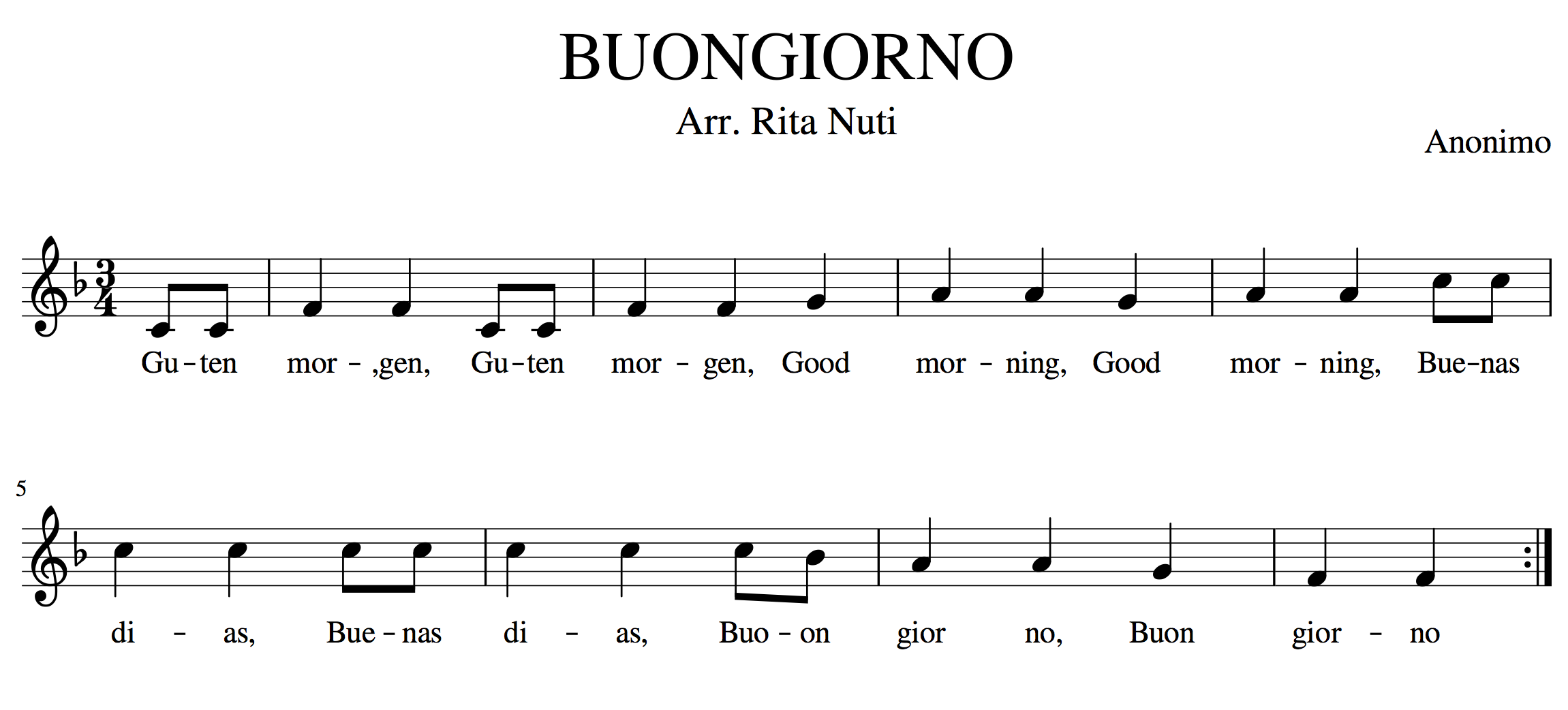 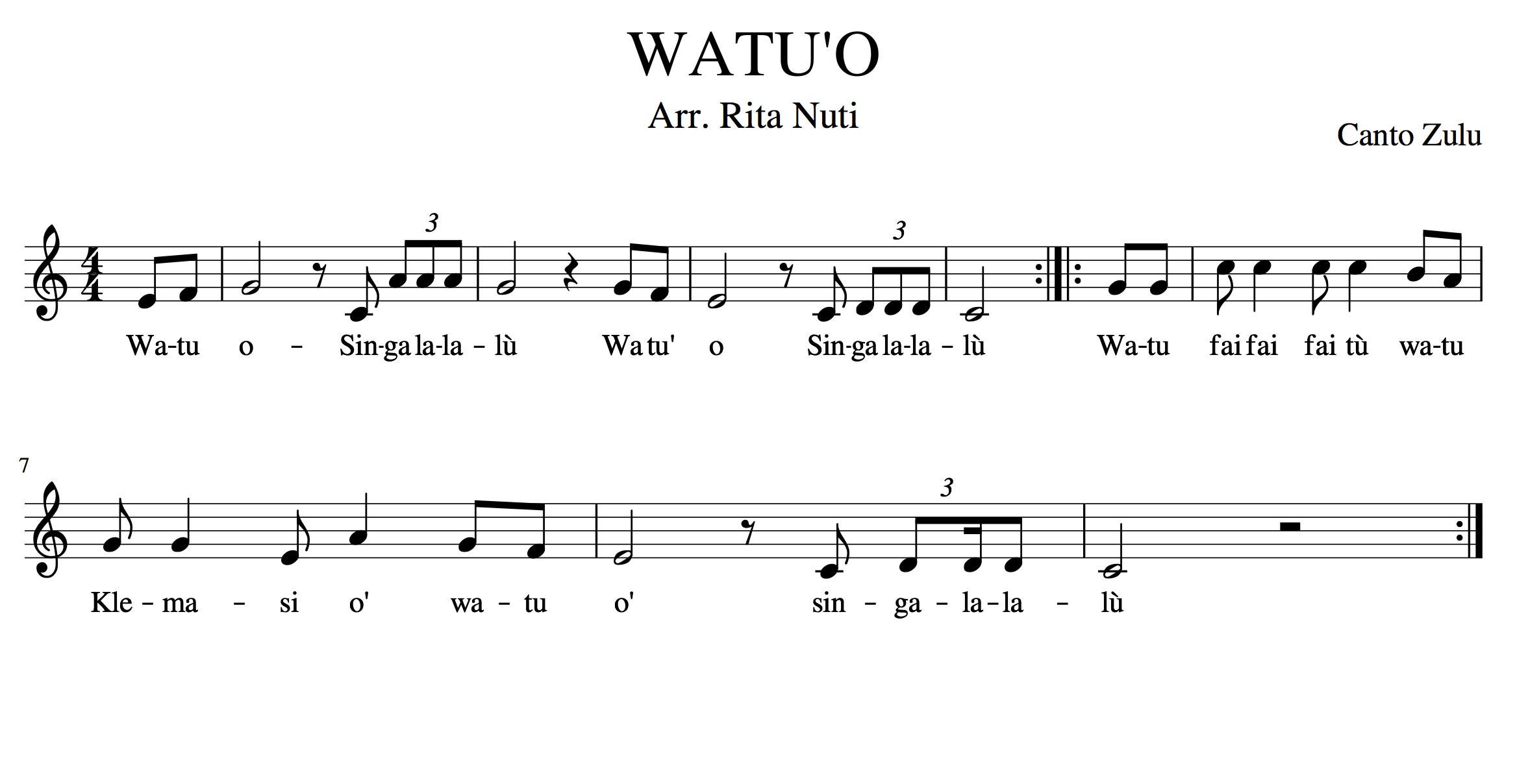 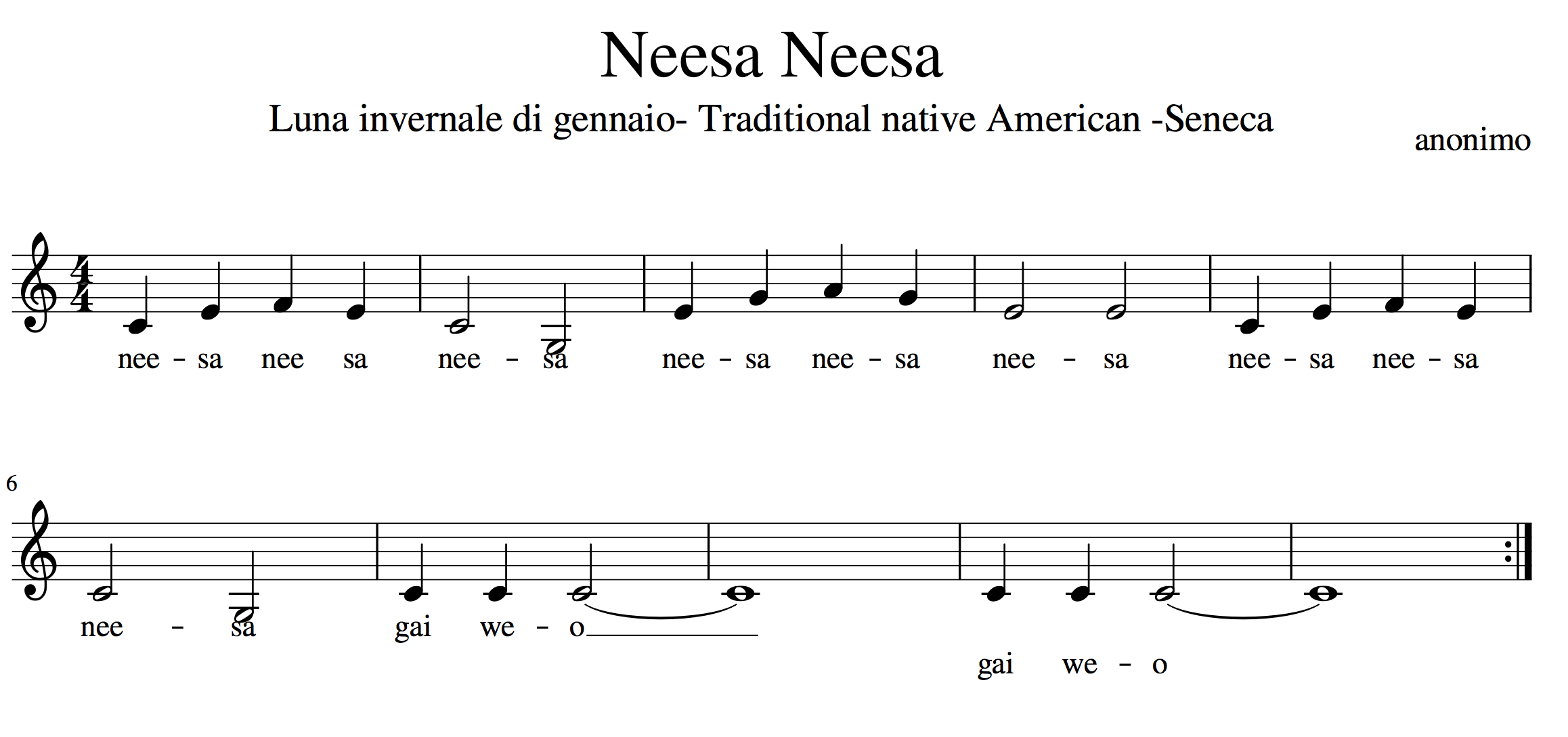 Musica è ScuolaParma-29/10/2016Canto e Coralità Rita Nuti